Publicado en  el 22/09/2016 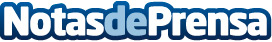 La importancia de aprender de los errores al empezar a emprenderDatos de contacto:Nota de prensa publicada en: https://www.notasdeprensa.es/la-importancia-de-aprender-de-los-errores-al Categorias: Emprendedores Recursos humanos http://www.notasdeprensa.es